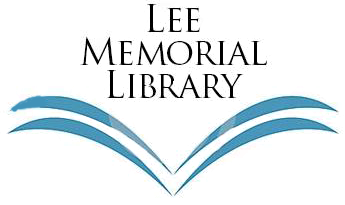 Official AbstractTitle of Project: _______________________________________________________________Category (circle one): 	Computer Science	  		Engineering: Electrical & MechanicalEnergy & Transportation				Medicine & Health				ArchitectureAbstract:We hereby certify that this abstract properly reflects our own, original work.Signed: ________________________________________________________________________________________________________________________________DESCRIPTION OF CATEGORIES:The category of Computer Science includes any inventions that complete their purpose solely as a digital product. This includes apps, video games, digital animation, and computer programs.The category of Engineering: Electrical & Mechanical includes any inventions that complete their purpose through the use of electricity and/or physics and movement. This includes Raspberry Pi, Arduino, other Robotics technologies, and historical inventions such as the light bulb, pulley, and the trebuchet.The category of Energy & Transportation includes any inventions that complete their purpose using or providing energy efficiency. This includes Maglev trains, solar panels, thermal energy experiments, and other historical modes of transportation or energy production.The category of Medicine and Health includes any inventions that complete the purpose of improving the health and welfare of a population. This includes historical discoveries in medicine and health such as vaccines, as well as any future ideas to enhance sanitation and healthcare.The category of Architecture includes any model structures completed for the purposes of art and usefulness. Inventions can include reproductions of famous architecture or futuristic designs.If you have an idea, but are not sure which category you belong in, please consult the Youth Services Librarian at kids@allendale.bccls.org or 201-327-4338x221.COMPLETING THE ABSTRACT:Abstracts are limited to a maximum 250 words and must fit within the predefined area. The abstract should include the following:purpose of the experimentproceduredataconclusionsIt may also include any possible research applications. An abstract must not include the following:acknowledgments (including naming the research institution and/or mentor with which you were working), or self-promotions and external endorsementsPlease submit your completed abstract to Lee Memorial Library within seven (7) days of registration. You may drop off or mail to:Lee Memorial Library
500 W Crescent Ave
Allendale, NJ  07401